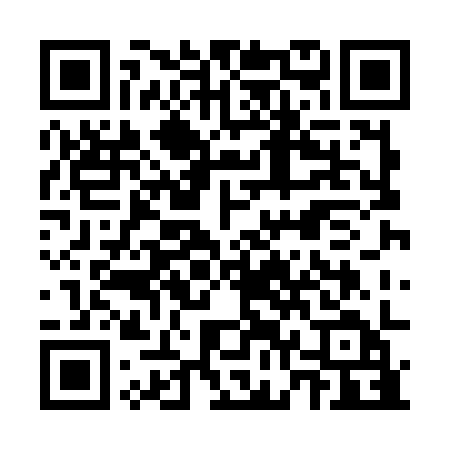 Ramadan times for Borets, BulgariaMon 11 Mar 2024 - Wed 10 Apr 2024High Latitude Method: Angle Based RulePrayer Calculation Method: Muslim World LeagueAsar Calculation Method: HanafiPrayer times provided by https://www.salahtimes.comDateDayFajrSuhurSunriseDhuhrAsrIftarMaghribIsha11Mon5:055:056:3912:304:366:226:227:5012Tue5:035:036:3712:304:366:246:247:5213Wed5:025:026:3512:304:376:256:257:5314Thu5:005:006:3312:294:386:266:267:5415Fri4:584:586:3212:294:396:276:277:5516Sat4:564:566:3012:294:406:286:287:5717Sun4:544:546:2812:284:416:296:297:5818Mon4:534:536:2712:284:426:316:317:5919Tue4:514:516:2512:284:436:326:328:0020Wed4:494:496:2312:284:446:336:338:0221Thu4:474:476:2112:274:456:346:348:0322Fri4:454:456:2012:274:456:356:358:0423Sat4:434:436:1812:274:466:366:368:0524Sun4:414:416:1612:264:476:376:378:0725Mon4:394:396:1412:264:486:396:398:0826Tue4:374:376:1312:264:496:406:408:0927Wed4:354:356:1112:264:506:416:418:1128Thu4:334:336:0912:254:506:426:428:1229Fri4:324:326:0712:254:516:436:438:1330Sat4:304:306:0612:254:526:446:448:1531Sun5:285:287:041:245:537:457:459:161Mon5:265:267:021:245:547:467:469:172Tue5:245:247:011:245:547:487:489:193Wed5:225:226:591:235:557:497:499:204Thu5:205:206:571:235:567:507:509:225Fri5:185:186:551:235:577:517:519:236Sat5:165:166:541:235:577:527:529:247Sun5:145:146:521:225:587:537:539:268Mon5:125:126:501:225:597:547:549:279Tue5:105:106:491:226:007:557:559:2910Wed5:085:086:471:216:007:577:579:30